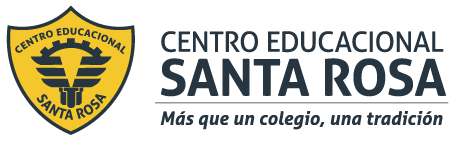 DIRECCIÓN ACADÉMICADEPARTAMENTO DE ESPECIALIDADES- ATENCIÓN DE PÁRVULOSRespeto – Responsabilidad – Resiliencia – Tolerancia InstruccionesImprime la guía y pégala en el cuaderno de Expresión musical.Lee y marca aquellas palabras que no conoces, y realiza un vocabulario (busca el significado y escríbelo en tu cuaderno).Luego realiza el trabajo que se presenta al final, guiándote por la pauta de evaluación anexada.Cualquier duda pueden hacerla al mail parvuloscestarosa@gmail.com o directamente al teléfono de la profesora Claudia +56992336375En la guía anterior conocieron las canciones infantiles. En esta guía conoceremos sobre una herramienta fundamental en los jardines infantiles los repertorios musicales.Repertorio musicalLa música es un lenguaje simbólico que permite a los niños exteriorizar su mundo interno así como también interpretar el mundo a su alrededor, facilitando la libre expresión de sus sentimientos, sus sensaciones, sus fantasías y su realidad. Pero la música también funciona como medio para interactuar con los otros, como un lenguaje común y compartido que favorece la comunicación y el desarrollo de las habilidades sociales. (Díaz, 2008). Los diálogos sonoros, los cambios de roles que se juegan en una improvisación, el uso del cuerpo y el movimiento para contar cosas, los juegos rítmicos, el aprendizaje de canciones, son algunas de las actividades musicales que estimulan al ejercicio de la comunicación, la aceptación y valoración de las diferencias y, sobre todo, la socialización. Y la música es, fundamentalmente, una manifestación artística y cultural que, como tal, desarrolla en los niños la sensibilidad, la creatividad, las aptitudes artístico-musicales y la inserción en la cultura de origen.La canción, además de ser uno de los recursos lúdicos que tenemos más a mano y disponible en cualquier momento, es un importante instrumento educativo. Puede utilizarse para conseguir distintos objetivos, pero siempre hace que el camino para llegar hasta ellos sea un camino fácil y divertido de andar.Por estas razones el uso de un repertorio musical es fundamental en nuestro trabajo con los niños/as, el cual consiste en  es una lista de canciones, interpretadas por diferentes o varios cantantes solistas e grupos musicales.Lo importante es brindar a los niños  un repertorio musical que  lo familiarice con expresiones válidas.
No se trata de convertir a los niños en “aprendices” de músico, sino de permitirles ejercitar criterios para sus propias elecciones, convirtiéndolos en buenos oyentes.La misión del docente consiste en revisar, con cuidado y conocimiento, toda aquella producción que elaborada o no especialmente para la infancia, es oportuno y eficaz que le sea alcanzada.No es conveniente ni justo reducir el ámbito musical a lo que se viene repitiendo desde hace mucho tiempo. Pero si desdeñar las composiciones tradicionales, generalmente de raíz folclórica, ya que el niño está en condiciones de acceder a formas de música concreta, aleatoria, electrónica, funcional, etc., ya que las bandas sonoras de las series, las películas, el cine, discos con narraciones grabadas, las transmisiones radiales, etc., lo han acostumbrado ya a escuchar estos sonidos. Estos elementos podrían complementar y mejorar o reemplazar la natural entrega de caudal musical a los niños.Algunos criterios de selecciónPara seleccionar la música infantil es necesario agrupar el material con cierta unidad de criterio.
En primer lugar rescatar las compilaciones de obras generalmente de tipo popular o folclórica, que vienen de generación en generación y que pasan del adulto al niño en forma espontánea.En segundo lugar las canciones de raíz  anónima y popular que también han pasado de generación en generación sin perder sus características. Que anecdotizan el mundo circundante, animanizando  animales y objetos.En tercer lugar los autores que escriben melodías y letras directamente para la infancia. Se encuentra en esta producción una gama variadísima de composiciones, desde muy simples que enfatizan en la función rítmica de los sonidos, pasando por la música, hasta las piezas más complicadas.También queda la posibilidad de seleccionar entre una producción que no fue concebida estrictamente para esta edad.TrabajoA partir de lo estudiado en esta guía más la clasificación de las canciones infantiles, vista en la guía anterior, realiza un Repertorio musical para ser utilizado en un jardín infantil, incluido sala cuna, en el cual tenga a lo menos 4 canciones diferentes  para cada tipo de canción aprendidas en la clasificación de éstas, según su función. Debes escribir la letra completa de cada canción y agregar un dibujo para cada una (en cada hoja una canción y la imagen).Guíate por la pauta de evaluación que a continuación se presenta, el trabajo será revisado cuando volvamos al colegio.Pauta de evaluaciónASIGNATURA		: Expresión MusicalNIVEL			: 3ºFTAREA		: “Interpretemos Canciones Infantiles”TIPO DE EVALUACIÓN: Pauta de evaluación  OBJETIVO DE APRENDIZAJE/ APRENDIZAJE ESPERADOHABILIDAD ASOCIADACONTENIDO ASOCIADOINDICADOR DE EVALUACIÓNCrear un repertorio musical como recurso pedagógico.Crear -Clasificación de las canciones infantiles según sus funciones.-Identifica los tipos de canciones según su función.-busca canciones infantiles y las clasifica según  su funciónVARIABLES E INDICADORESVARIABLES E INDICADORESVARIABLES E INDICADORESVARIABLES E INDICADORESVARIABLES E INDICADORESVARIABLES E INDICADORESCRITERIOS12345 VARIABLE: FORMALIDADVARIABLE: FORMALIDADVARIABLE: FORMALIDADVARIABLE: FORMALIDADVARIABLE: FORMALIDADVARIABLE: FORMALIDADINDICADORESINDICADORESINDICADORESINDICADORESINDICADORESINDICADORES1. El trabajo presenta el formato requerido: Portada general, portada para cada tipo de canción, cada canción por hoja, datos personales.2. El trabajo es realizado en computador.3. El trabajo es presentado limpio y ordenado.4. La redacción del trabajo permite una buena comprensión de este. 5. Entrega el trabajo en la fecha estipulada6. El trabajo se presenta sin faltas ortográficas. VARIABLE: CONTENIDOVARIABLE: CONTENIDOVARIABLE: CONTENIDOVARIABLE: CONTENIDOVARIABLE: CONTENIDOVARIABLE: CONTENIDOINDICADORESINDICADORESINDICADORESINDICADORESINDICADORESINDICADORES7. Presenta 4 canciones de juego8. Presenta 4 canciones de nanas9. Presenta 4 canciones de Habilidad10. Presenta 4 canciones didácticas11. Presenta 4 canciones lúdicas